ТЕХНИЧЕСКОЕ ЗАДАНИЕна выполнение инженерных изысканий по объекту:«Проектирование автомобильных дорог в с.Соловьевка и с.Охотское».Кадастровая карта участка изысканий с. Охотское: http://pkk5.rosreestr.ru/#x=15935195.152682392&y=5919257.974045516&z=16&text=46%2C858383%20143%2C146945&type=1&app=search&opened=1Кадастровая карта участка изысканий с. Соловьевка:http://pkk5.rosreestr.ru/#x=15892223.867848042&y=5898040.633807518&z=15&text=46%2C858383%20143%2C146945&type=1&app=search&opened=1Приложение к техническому заданию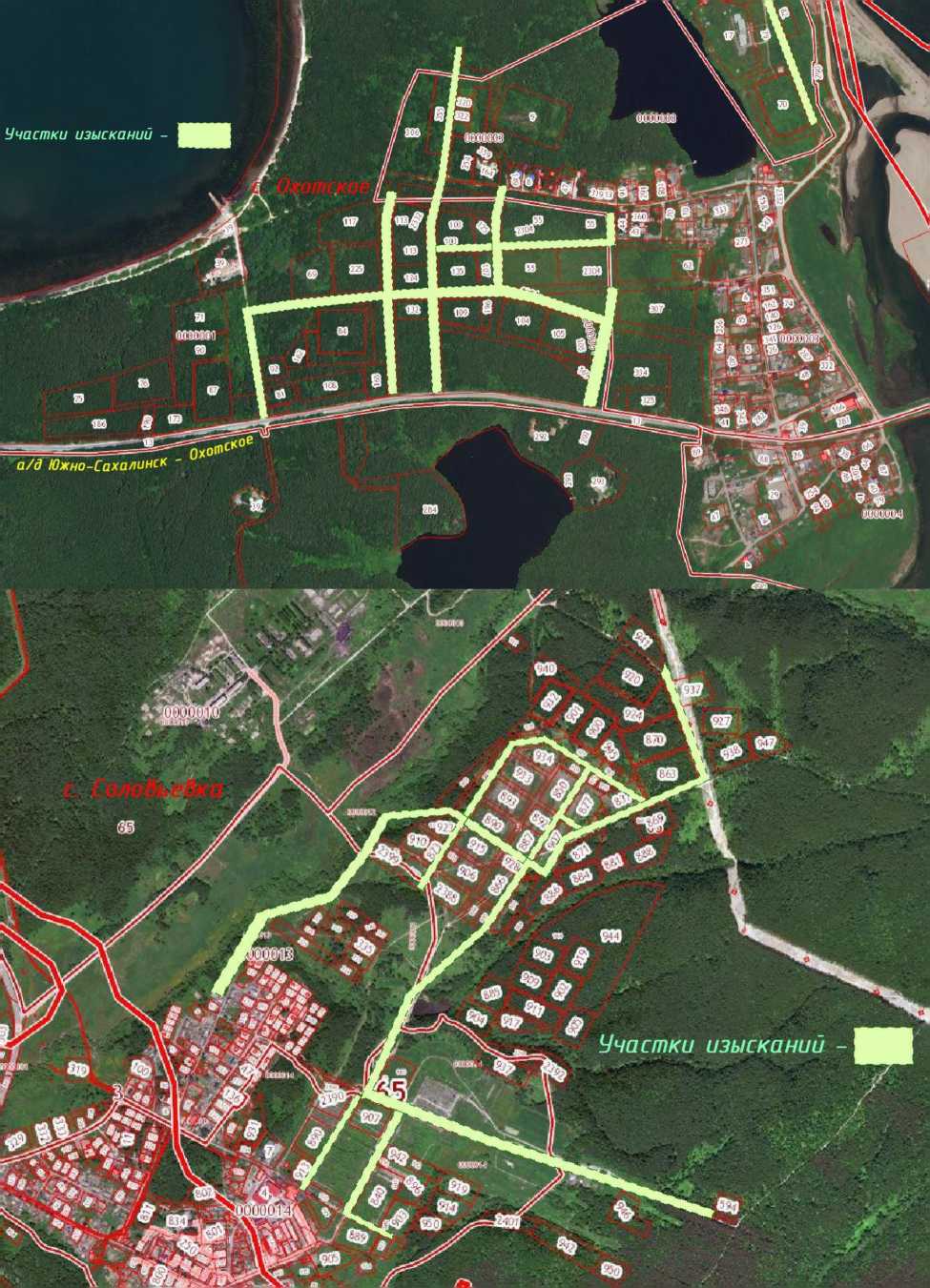 №п/пПеречень основных данных и требованийОсновные данные и требования1.Наименование объектаПроектирование автомобильных дорог в с.Соловьевка и с.Охотское2.Срок работ30 дней3.Задачи, для решения которых необходимы материалы инженерных изысканийРазработка проектной и рабочей документации Государственная	экспертиза	результатов инженерных изысканий и проектной документации;Строительство автомобильных дорог.4.Вид строительстваНовое строительство5.Цель инженерных изысканийВыполнение комплекса мероприятий:получение материалов о природных условиях территории, на которой будут осуществляться строительство автомобильных дорог, и факторах техногенного воздействия на окружающую среду, о прогнозе их изменения;получение материалов для обоснования принятияконструктивных	и	объемно-планировочныхрешений, оценки опасных процессов и явлений, разработки схемы (проекта) инженерной защиты и мероприятий по охране окружающей среды, проекта организации строительства линейных объектов;получение исходных данных для расчетовоснований дорожной одежды, а также для проектирования сооружений инженерной защиты, выполнения земляных работ и принятия окончательных	проектных	решений	приподготовке,	экспертизе,	согласовании	иутверждении проектной документации.6.Характеристика проектируемых сооружений объектаОриентировочная длина - 9,5 км (уточнить в процессе изысканий).7.Категория сложности изыскательских работУточняется при изысканиях8.Местоположение участка работСахалинская область, Корсаковский район, с. Соловьевка; с. Охотское.9.Этапы выполнения работЭтап I - с. Соловьевка - 6,0 км (уточнить в процессе изысканий);Этап II - c. Охотское - 3,5 км (уточнить в процессе изысканий).Этап III - гос. экспертиза.10.Исходные данныеСитуационный план11.Организационно-руководящиеи методические документыСоставить и согласовать с Заказчиком программу выполнения инженерных изысканий в соответствии с требованиями СП 47.13330.2012 в течении 3-х дней с даты подписания контракта на выполнение работ.12.Перечень нормативныхдокументов, в соответствии с требованиями которыхнеобходимо выполнить инженерные изысканияСП 47.13330.2012 «Инженерные изыскания для строительства. Основные положения». Актуализированная редакция СНиП 11-02-96 «Инженерные изыскания для строительства.Основные положения»;СП 11-104-97 «Инженерно-геодезические изыскания для строительства»;СП 11-105-97, части I-IV. «Инженерногеологические изыскания для строительства»;СП 11-103-97 «Инженерно-гидрометеорологические изыскания для строительства»;СП 11-102-97 «Инженерно-экологические изыскания для строительства»;Иные действующие нормы и правила.13.Виды инженерных изысканийИнженерно- геодезические изыскания;Инженерно-геологические изыскания;Инженерно-гидрометеорологические изысканияИнженерно-экологические изыскания (в т.ч. археологическое обследование).Окончательный состав и виды инженерных изысканий определить и согласовать с Заказчиком при составлении программы инженерных изысканий.14.Система координат и высотСистема координат - местная, принятая для Корсаковского района. Система высот - Балтийская- 77.15.Требования к инженерным изысканиям:Инженерно-геодезическиеизысканияИнженерно-геодезические изыскания должны обеспечить получение топографо-геодезических материалов и данных о ситуации и рельефе местности (в том числе дна водотоков, водоемов и акваторий), элементах планировки (в цифровой, графической, фотографической и иных формах), необходимых для комплексной оценки природных и техногенных условий территории строительства и обоснования проектирования.Произвести	камеральную	трассировкупроектируемых автомобильных дорог. Выполнить топографическую съемку в М 1:500 с сечением рельефа горизонталями через 0,5 м, шириной съемки не менее 20 м, составить продольные профили.Выполнить топографическую съемку в М 1:500 в местах переходов через водные преграды и пересечений с железной или автомобильной дорогойс сечением рельефа горизонталями через 0,5 м.Система координат - местная, система высот - Балтийская 77. Съемку выполнить в объеме, необходимом	для	получения	положительногозаключения	государственной	экспертизы	всоответствии с действующим законодательством.Выявить и нанести на план все существующиекоммуникации,	подтвердить	у	владельцев(балансодержателей	или	эксплуатирующихорганизаций) подземных и надземных коммуникаций их наличие в зоне проектируемого участка автомобильной дороги.На малых искусственных сооружениях указать отметки лотков и оголовков на входе и выходе существующих водопропускных труб, указать отверстие. На постоянно действующих водотоках выполнить съемку русел выполнить не менее 30 м вверх по руслу и 30 м вниз по руслу от оголовков ИС.На топографических планах показать границы водоохранных зон.Инженерно-геологическиеизысканияИнженерно-геологические изыскания должны обеспечить комплексное изучение инженерногеологических условий района проектируемого объекта, включая рельеф, геологическое строение, геоморфологические и гидрогеологические условия, состав, состояние и свойства грунтов, геологические и инженерно-геологические процессы, изменение условий освоенных территорий, составление прогноза возможных изменений инженерно-геологических условий в сфере взаимодействия проектируемых объектов с геологической средой с целью получения необходимых и достаточных материалов для проектирования и строительства автомобильных дорог.Количество скважин и их глубину под линейные сооружения, ИССО назначить в соответствии с требованиями СП 47.13330.2012. В насыпях глубину выработок принять не менее 5 м от поверхности земли, в выемках - не менее 5 м от проектной отметки верха автомобильной дороги.Количество отобранных в процессе изысканий образцов должно соответствовать требованиям п. 6.3.5 СП 47.13330.2012. Наименования грунтов должны отвечать требованиям ГОСТ 25100-2011.Представить сведения о наличии и распространении специфических грунтов.Выполнить полевые испытания грунтов в основаниифундаментов	проектируемых	искусственныхсооружений при высоте проектируемой насыпи более 6,0 м с применением метода статического зондирования или штампового испытания в соответствии с указаниями СП 47.13330.2012.Выполнить георадарное обследование состояниясуществующих грунтов основания земляного полотна и слоев дорожной одежды по всей длине проектируемой трассы с применением георадара с характеристиками,	обеспечивающие	глубинузондирования не менее 5 м с разрешающей способностью не ниже 0,15 м. Результаты обследования представить в виде продольного профиля с нанесенными инженерно-геологическими колонками скважин.Построить инженерно-геологические разрезы,определить	наличие	подземных	вод,	ихраспространение и химический состав, выявить наличие опасных природных процессов и определить физико-механические свойства грунтов.ИнженерногидрометеорологическиеизысканияПровести рекогносцировочное обследование сфотографированием	характерных	элементовпересекаемых водотоков и их водосборных бассейнов.По результатам полевых и камеральных работ предоставить:климатическую характеристику района изысканий по данным ближайшей репрезентативной станции;максимальные и минимальные уровни и расходы воды 1,2,3,5,10 и 95% обеспеченности весеннего половодья, дождевых паводков, летней и зимней межени;границы затопления при расчетных уровнях;расчетные скорости течений;измеренные расходы воды для пересекаемых водотоков;внутригодовое распределение стока;гидролого-морфологическую схему переходов через водотоки с указанием расчетных створов;поперечные профили по гидрометрическим створам;графики зависимости расходов воды, площадей водного сечения и средних скоростей течения от уровня воды;кривые обеспеченности характерных расходов воды;ледовый и термический режим;характеристику твердого стока;характеристику русловых процессов, оценку плановых и высотных деформаций с построением прогнозного профиля донной и боковой эрозии.Инженерно-экологическиеизысканияИнженерно-экологические изыскания должнысодержать	достаточную	информацию	дляэкологической	характеристики	проектируемыхучастков и прогнозной оценки ожидаемого его воздействия на окружающую среду, а также разработки мероприятий по охране окружающей среды и проекта строительства.Выполнить	маршрутные	наблюдения	спокомпонентным описанием природной среды и признаков загрязнения исследуемой территории.Выполнить радиационное обследование территории, анализ состояния почв, грунтов, природных вод, исследование растительности и животного мира.Получить	справки	или	заключения	отгосударственных органов: о фоновом загрязнении атмосферного воздуха, о наличии (или отсутствии) в районе исследований ООПТ, о наличии (или отсутствии)	объектов	историко-культурногонаследия, о наличии (или отсутствии) в районе исследований источников водоснабжения, о наличии (или отсутствии) в районе исследований зон санитарной охраны источников водопользования, о наличии (или отсутствии) в районе исследований санитарно-защитных зон (разрывов), о наличии (или отсутствии) в районе исследований месторождений полезных ископаемых, о наличии (или отсутствии) в районе	исследований	скотомогильников	ибиотермических ям, о наличии (или отсутствии) в районе исследований свалок и полигонов ТБО.Предоставить рыбохозяйственную характеристику для постоянно действующих водотоков.Выполнить археологическое обследование спредставлением заключения о наличии или отсутствии в зоне проектирования объектов историко-культурного	наследия.	Организоватьпроведение и получить заключение историкокультурной	экспертизы	в	соответствии	сзаконодательством РФ.16.Требования к съемке подземных сооруженийВыполнить	съемку	коммуникаций	(линияэлектроснабжения, связи, водоводы и т.п.). Согласовать с владельцами все подземные и надземные	коммуникации	с	полнымихарактеристиками и необходимыми данными для проектирования, в т.ч. составление совмещенных или раздельных	планов.	Выполнить	фотографиисуществующих коммуникаций. При наличии ЛЭП и воздушной линии связи дать информацию по типу опор, марке проводов, отметку провеса. Съемку выполнить в соответствии с СП 11-104-97, часть II.17.Данные к трассированию линейных объектовПо съемке выполнить камеральную трассировку с максимальным	использованием	существующейтрассы.18.Требования ктопографическим изысканиям. Масштаб, границы, площади и высота сечения рельефа топографической съемки по отдельным площадкамВыполнить тахеометрическую съемку в масштабе 1:1000 с сечением горизонталей через 0,5 м.19.Требования к стационарным геологическим наблюдениям в районах развития опасных природных и техногенных процессовОпределить наличие неблагоприятных инженерногеологических процессов. Представить данную информацию в табличной форме с привязкой к пикетажу.20.Требования к составу, порядку и форме предоставления работСостав отчетных материалов, очередность и сроки выполнения работ по видам изысканий определить в программе инженерных изысканий, которая должна быть согласована с Заказчиком перед началом изыскательских работ;Отчет по инженерным изысканиям предоставить в 4-х экземплярах по каждому этапу выполнения работ, согласно указаниям пункта 9 настоящего технического задания, в полном объеме, выполненные в соответствии с действующими нормами и правилами на бумажных и электронных носителях в программе Word, Excel, pdf, AutoCAD с построением трехмерной цифровой модели рельефа.К отчетам приложить подробный фотоотчет по всем этапам полевых работ;Отчеты по инженерным изысканиям сдаются заказчику на рассмотрение и согласование, для принятия решения о возможности выполнения проектных работ и прохождения государственной экспертизы.21.Требования к безопасности выполняемых работПри производстве работ необходимо соблюдать действующие правила, инструкции и руководства по промбезопасности,	технике	безопасности	ипротивопожарным мероприятиям, действующим на территории Российской Федерации.22.Сроки и порядок предоставления отчетных материаловСогласно условиям муниципального контракта